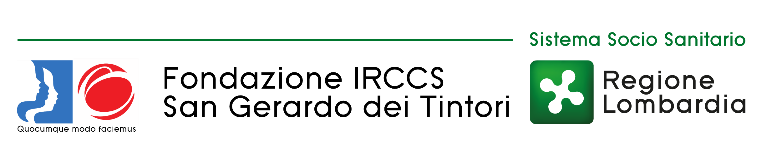 FONDAZIONE IRCCS SAN GERARDO DEI TINTORI - MONZAVia Pergolesi, 33 20900 MonzaTEMPI MEDI DI PAGAMENTO DEI FORNITORI DI BENI E SERVIZI ANNO 2023giorni 33,90INDICATORE TRIMESTRALE AZIENDALE DI TEMPESTIVITA’ DEI PAGAMENTI ANNO 2023AI SENSI DELL’ART. 9 COMMA 1 DEL DPCM DEL 22.09.2014-26,19                                                                                                                                                    Monza, 29.01.2024